МИНИСТЕРСТВО СЕЛЬСКОГО ХОЗЯЙСТВА РФФГБОУ ВОДАГЕСТАНСКИЙ ГОСУДАРСТВЕННЫЙ АГРАРНЫЙ УНИВЕРСИТЕТ ИМЕНИМ.М. ДЖАМБУЛАТОВАЭКОНОМИЧЕСКИЙ ФАКУЛЬТЕТ 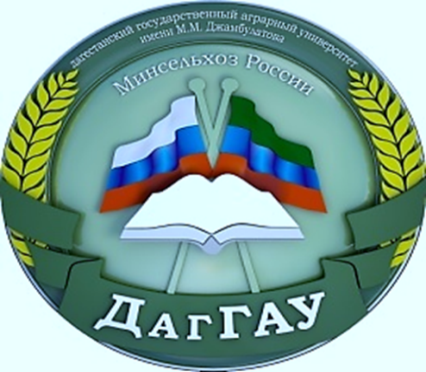 ПРОГРАММАМЕЖДУНАРОДНОЙНАУЧНО – ПРАКТИЧЕСКОЙ КОНФЕРЕНЦИИ «СОВРЕМЕННАЯ ЭКОНОМИКА: АКТУАЛЬНЫЕ ПРОБЛЕМЫ УЧЕТА, АНАЛИЗА И УПРАВЛЕНИЯ передовыми ТЕХНОЛОГИЯМИ И СОЦИАЛЬНО-ЭКОНОМИЧЕСКИМИ СИСТЕМАМИ»17 декабря 2019 г.г. МахачкалаОРГАНИЗАЦИОННЫЙ КОМИТЕТ:Джамбулатов З.М. – ректор Дагестанского ГАУ, д.в.н., профессор – председатель. Мукаилов М.Д. – первый проректор Дагестанского ГАУ, д.с.-х.н., профессор – зам.председателя.ЧЛЕНЫ ОРГАНИЗАЦИОННОГО КОМИТЕТА:Исригова Т.А. – проректор - начальник научно - инновационного управления Дагестанского ГАУ, д.с.-х.н., профессор; Юсуфов Н.А. – декан экономического факультета Дагестанского ГАУ, к.э.н., доцент;Ханмагомедов С.Г. – профессор кафедры анализа, статистики и организации предпринимательства в АПК, д.э.н. профессор; Дохолян С.В. - заведующий кафедрой экономики и управления в АПК Дагестанского ГАУ, д.э.н., профессор;Юсуфов А.М. – заведующий кафедрой бухгалтерского учета, аудита и финансов, к.э.н., профессор;Раджабов А.Н. - заведующий кафедрой анализа, статистики и организации предпринимательства в АПК, к.с-х.н., профессор;Мазанов Р.Р. – председатель СМУ Дагестанского ГАУ, к.т.н., доцент;Мусаева А.М. – доцент кафедры бухгалтерского учета, аудита и финансов, к.э.н., доцент;Аббасова А.А. - доцент кафедры анализа, статистики и организации предпринимательства в АПК, к.э.н., доцент;Азракулиев З.М. – заместитель декана экономического факультета, к.э.н., доцент;Бачиев Б.А. – доцент кафедры информатики и цифровых технологий, к.э.н., доцент.Основные направления конференцииАктуальные проблемы теории, методологии и практики организации и регулирования бухгалтерского финансового и управленческого учета, аудита в предприятиях;Современные направления и подходы в анализе социально-экономических систем развития АПК;Финансовые и аудиторские аспекты совершенствования и регулирования кредитной и налоговой систем;Современные проблемы организации и аргументации форм маркетинговой деятельности и менеджмента;Передовые информационные технологии и проектное моделирование в экономике и управлении отраслями народного хозяйства.Современные проблемы менеджмента организаций.МЕСТО И ВРЕМЯ ПРОВЕДЕНИЯ КОНФЕРЕНЦИИРФ, Республика Дагестан, г. Махачкала, ул. М. Гаджиева 180,Экономический Факультет,Кафедра бухгалтерского учета, аудита и финансов3 этаж, ауд. 346.Открытие конференции в 10ч. 00 мин.ОТКРЫТИЕ КОНФЕРЕНЦИИ(Экономический факультет, кафедра бухгалтерского учета, аудита и финансов, 3 этаж, ауд. 346.)17 декабря 2019 годаНачало 10:00ПРИВЕТСТВЕННОЕ СЛОВО Юсуфов Н.А. – декан экономического факультета Дагестанского ГАУ, к.э.н., доцентОСНОВНЫЕ ДОКЛАДЧИКИ:Хоружий Л.И. – д.э.н., профессор кафедры бухгалтерского учета Российского государственного аграрного университета – МСХА имени К.А. Тимирязева, Председатель совета по стандартам бухгалтерского учета Минфина России, Президент Института профессиональных бухгалтеров России. – «Влияние цифровизации экономики на изменение методологических подходов к учетно-аналитическому обеспечению управления в сельском хозяйстве» Шарипов Ш.И. – д.э.н., профессор кафедры экономики ДГУНХ. – «Сельскохозяйственные организации: состояние и механизмы экономического оздоровления»Исмаилов М.И. – консультант Министерства сельского хозяйства и продовольствия РД. – «Вопросы государственной поддержки малых форм хозяйствования»Камилова П.Д. – д.э.н., профессор кафедры экономики и управления в АПК Дагестанского ГАУ. – «Современные проблемы менеджмента организаций»Кадиев Р.К. – д.э.н., профессор кафедры «Анализа, статистики и организации предпринимательства в АПК» Дагестанского ГАУ. – «Административная монополия на земли отгонного животного»Гасанов Т.А. – к.э.н., доцент кафедры экономики и управления в АПК Дагестанского ГАУ. – «Цифровая экономика и инновационные технологии – фундамент развития искусственного интеллекта»Алиева Н.М. – к.э.н., доцент кафедры бухгалтерского учета, аудита и финансов Дагестанского ГАУ. – «Роль амортизации в воспроизводстве основного капитала сельскохозяйственных организаций»Азракулиев З.М. – к.э.н.. доцент кафедры бухгалтерского учета, аудита и финансов Дагестанского ГАУ. – «Бухгалтерский учет целевого финансирования в сельскохозяйственных организациях»Легенькова М.К. – аспирант Российского государственного аграрного университета – ФГБОУ РГАУ-МСХА имени К.А. Тимирязева. -  «Развитие методики бухгалтерского учета имущества в секторе государственного управления на основе МСФО ОС»ПЛЕНАРНОЕ ЗАСЕДАНИЕ: 17 декабря 12 00Подведение итогов конференцииЮсуфов Н.А. – декан экономического факультета Дагестанского ГАУ, к.э.н., доцентУтверждение заключительных документов конференции